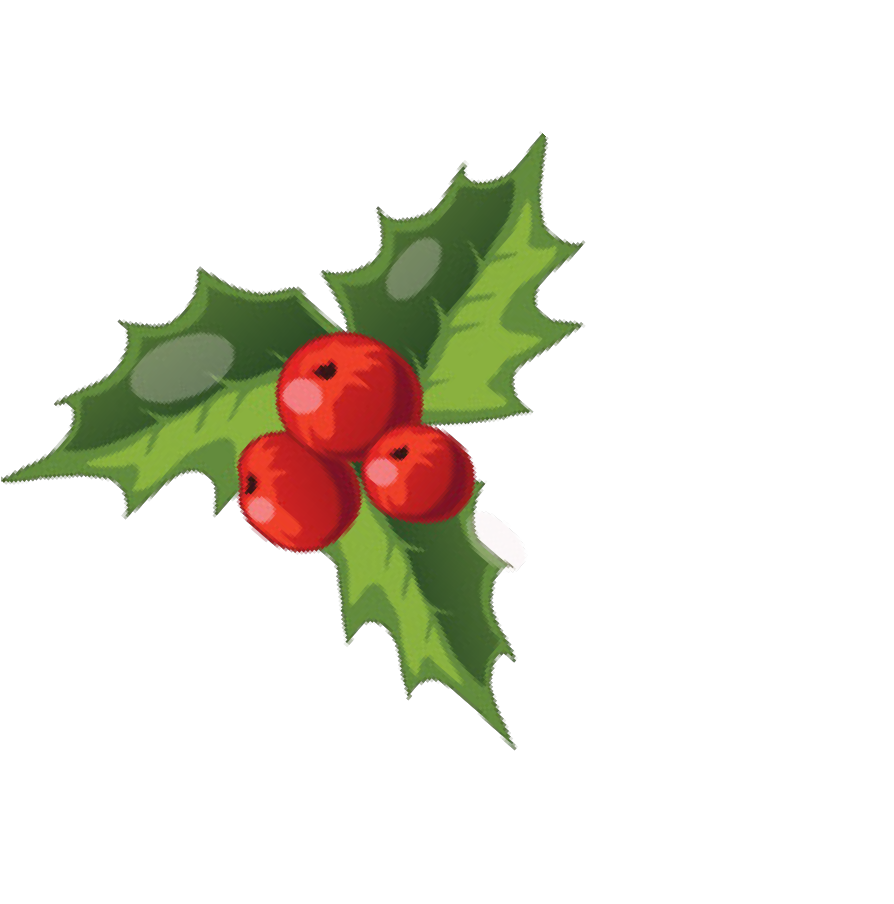 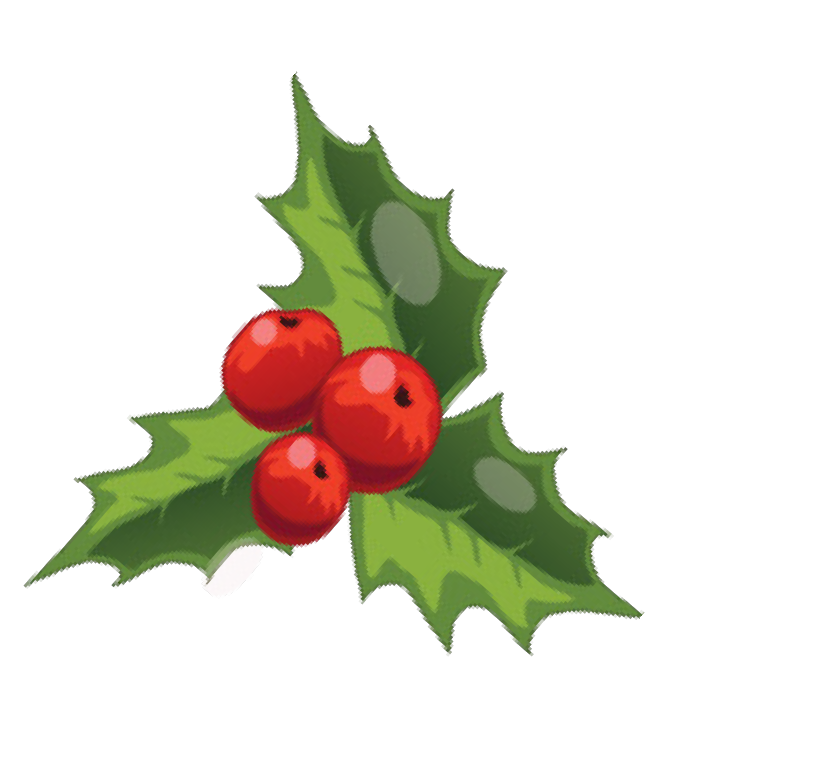 presents: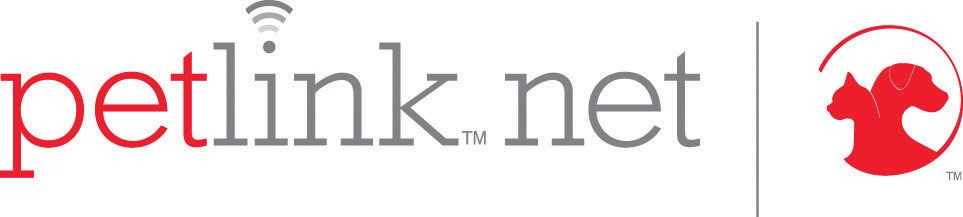 Happy PawlidaysThis holiday, get something for the person in your life that has everything... except a microchip protected pet.Get your pet microchipped with PetLink for FREE this holiday season at our veterinary practice:Simply present this certificate at the above veterinary practice to redeem one FREE PetLink microchip implantation. Be sure to REGISTER your new microchip at www.petlink.net.Remember, your microchip cannot do it’s job if it is not registered!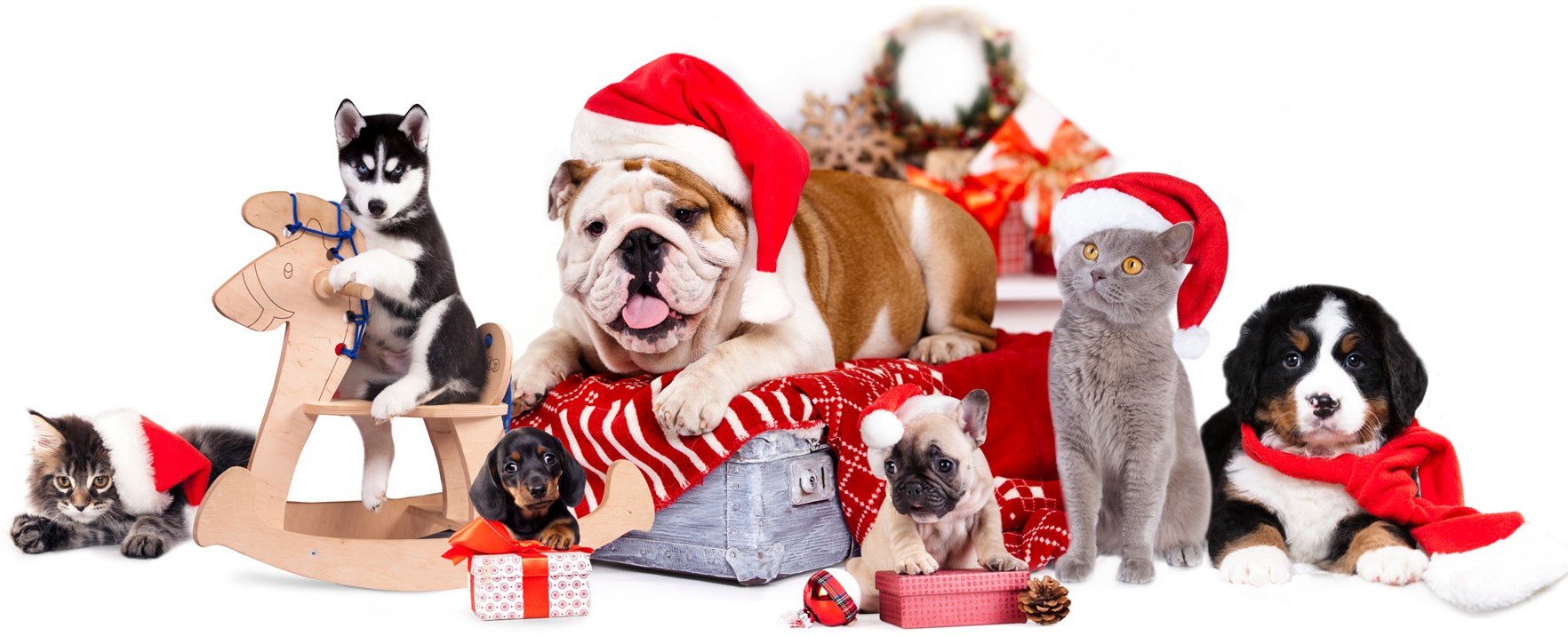 1 in 3 pets go missing during their lifetime.Give the gift that could save a life.